PrÍRUČKA SPrávcu subjektu ŠZPspráva pouŽívateľovVydavateľ© Národná banka Slovenska RRRR alebo Mesiac RRRR Názov odboruAdresaNárodná banka SlovenskaImricha Karvaša 1813 25 Bratislavagenerická e-mailová adresa  Publikácia neprešla jazykovou úpravou.História dokumentu:ÚvodV tejto príručke nájdete informácie o tom, ako spravovať používateľov  informačného systému ŠZP. Správa sa vykonáva v používateľskom rozhraní pre správcov subjektu (ďalej len „používateľské rozhranie“).Pre správne pochopenie informácií uvedených v príručke je potrebná znalosť práce s operačným systémom MS Windows a tiež znalosť základnej terminológie webových prehliadačov. Zoznam použitých skratiek a pojmovPrihlásenie sa do používateľského rozhraniaPre prihlásenie sa do používateľského rozhrania je potrebné prihlásiť sa do extranet portálu NBS extranet.nbs.sk (produkčné prostredie)extranet-test.nbs.sk (testovacie prostredie)a spustiť aplikácu Správa používateľov.Popis používateľského rozhraniaNasledujúca kapitola popisuje jednotlivé položky používateľského rozhrania. DomovNa túto obrazovku je používateľ presmerovaný po prihlásení do aplikácie. Obrazovka informuje prihláseného používateľa o jeho aktuálnom nastavení prístupových oprávnení prostredníctvom priradených rolí (v časti Moje priradenia). Ďalej je k dispozícii informácia o účtoch do koncových systémov (v časti Moje účty). 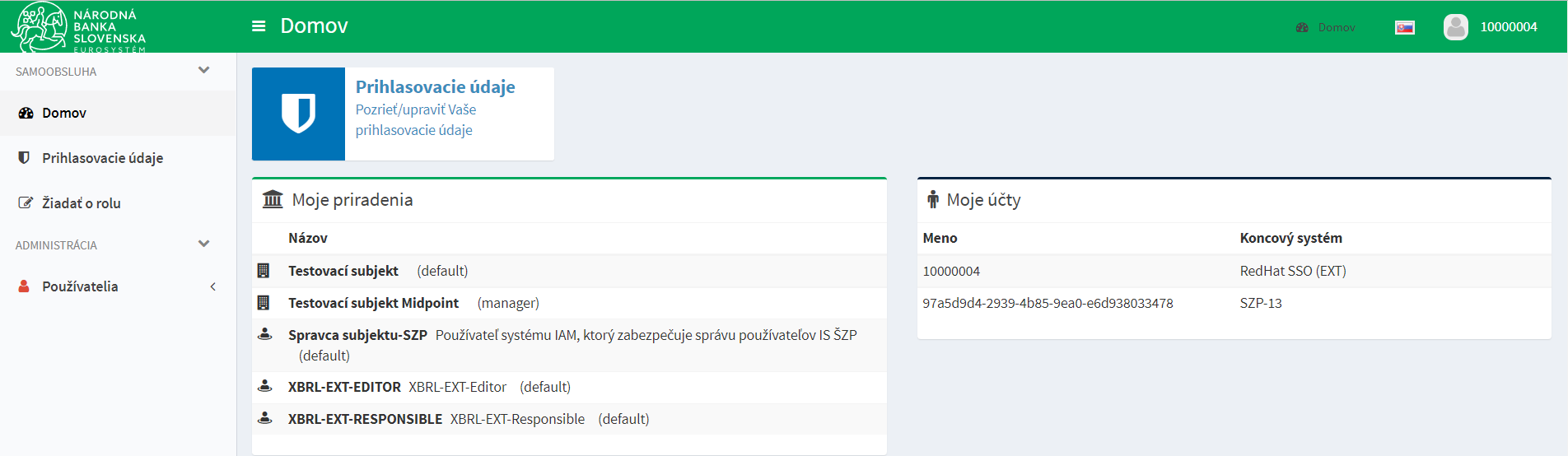 Obrázok 1 Používateľský dashboard – úvodná obrazovka po prihláseníPravá časť obrazovky slúži pre informácie o aktuálne prihlásenom používateľovi. V ľavej časti obrazovky sú ďalšie ovládacie prvky (tlačidlá):Prihlasovacie údajePo kliknutí položky menu Prihlasovacie údaje, zobrazí aplikácia zoznam priradených účtov prihláseného používateľa. Na tomto mieste je možné zmeniť si vlastné heslo.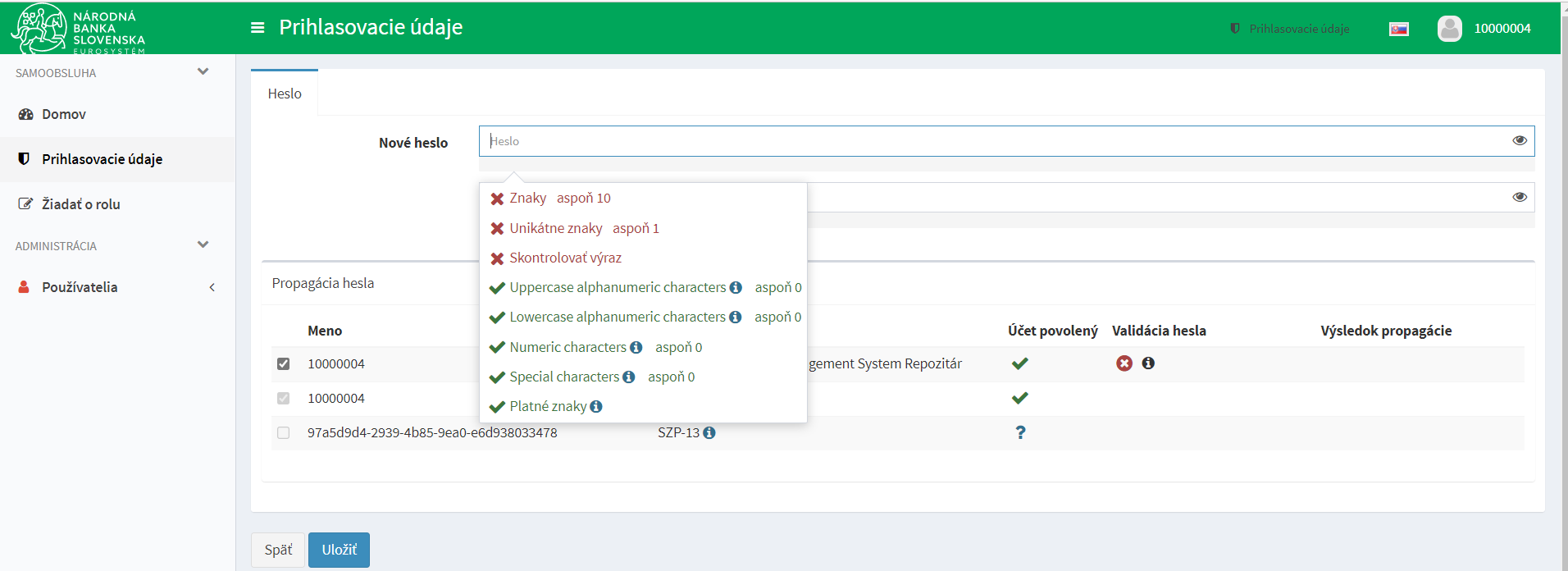 Obrázok 2 Zobrazenie formulára pre zmenu heslaPoznámka: Systém pred uložením kontroluje Vami zadané heslo voči nastavenej politike hesiel. V prípade, že heslo neodpovedá tejto politike, systém požiadavku nespracuje a vyhlási chybu.Žiadať o roluPoužívateľ má pri žiadosti o prístupové oprávnenia (roly) do Informačného systému NBS možnosť výberu na základe katalógu rolí, kde sú jednotlivé prístupové oprávnenia (roly) logicky rozčlenené podľa preddefinovaných kategórii.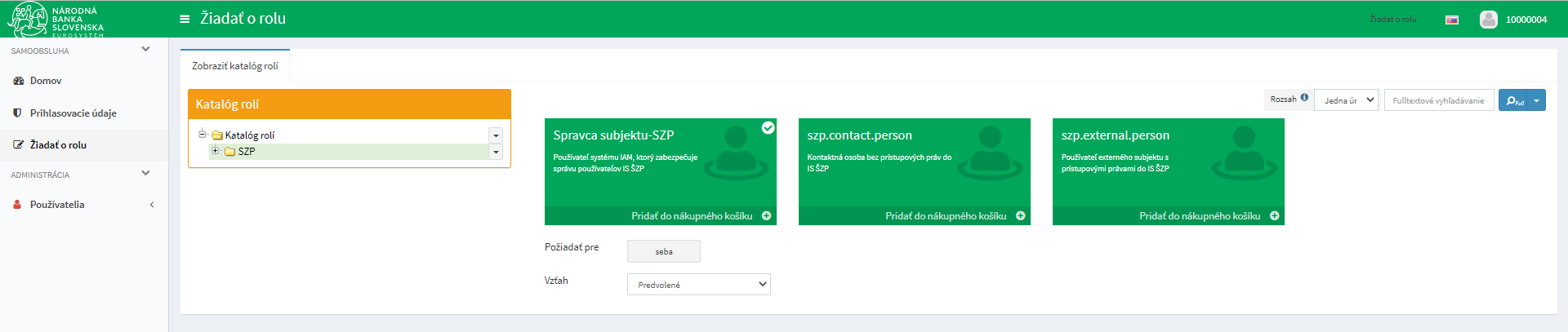 Obrázok 3 Zobrazenie katalógu rolíPoužívatelia / Používatelia subjektu Zobrazí zoznam používateľov subjektu. 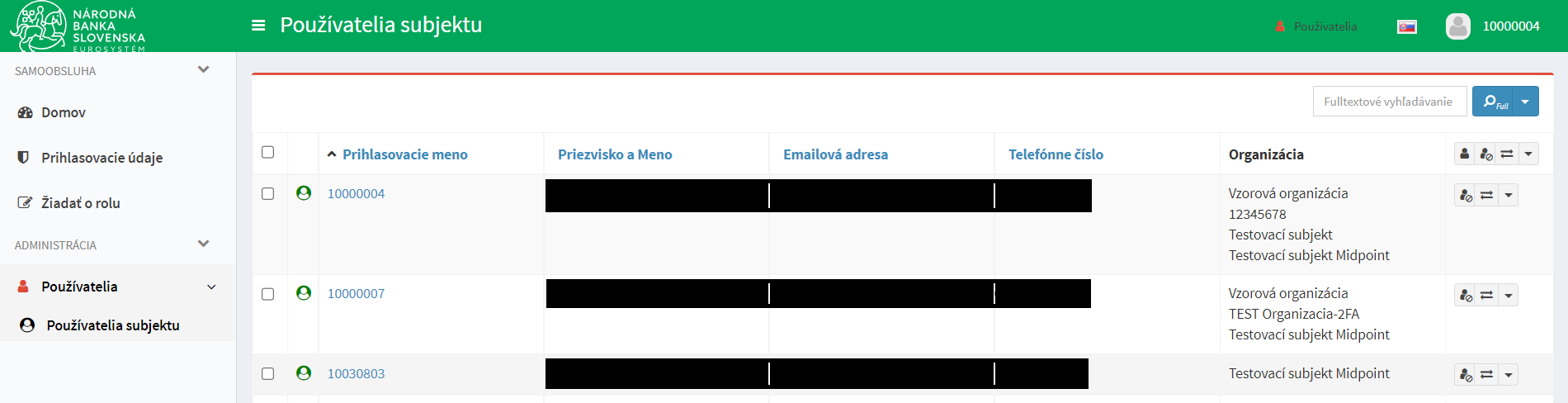 Obrázok 4 Zoznam používateľovZáložka – ZákladnéPo kliknutí na konkrétneho používateľa sa otvorí detail používateľa. Tu sú uvedené jednotlivé atribúty použivateľa. Pri každom atribúte je ikonka, ktorá popisuje význam vybraného atribútu. 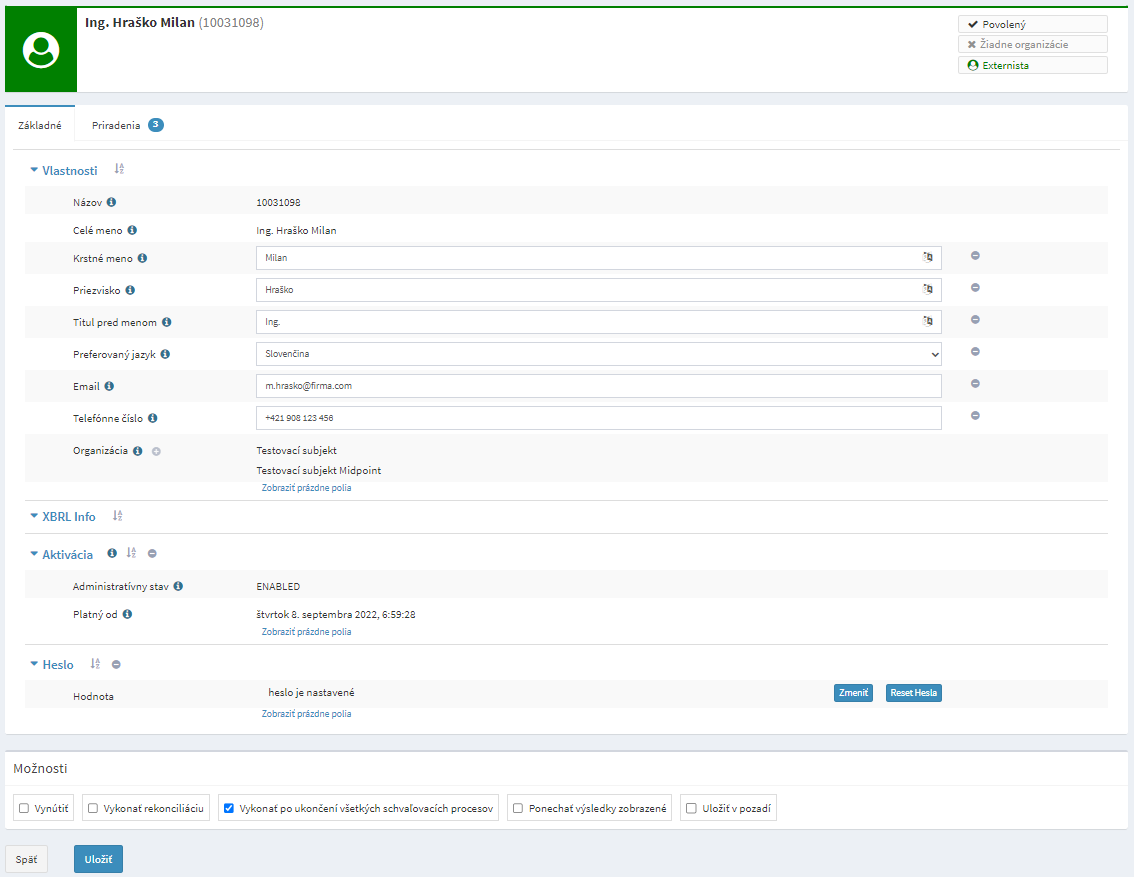 Obrázok 5 Profil identityZáložka – PriradeniaDlaždica “Všetko“ Zobrazuje všetky aktíva priradené použivateľovi. Roly a organizáciu (príslušnosť k subjektu). Dlaždica “Rola“ Zobrazuje roly priradené používateľovi. Dlaždica “Organizácia“ Zobrazuje  organizačnú jednotku priradenú používateľovi (príslušnosť k subjektu).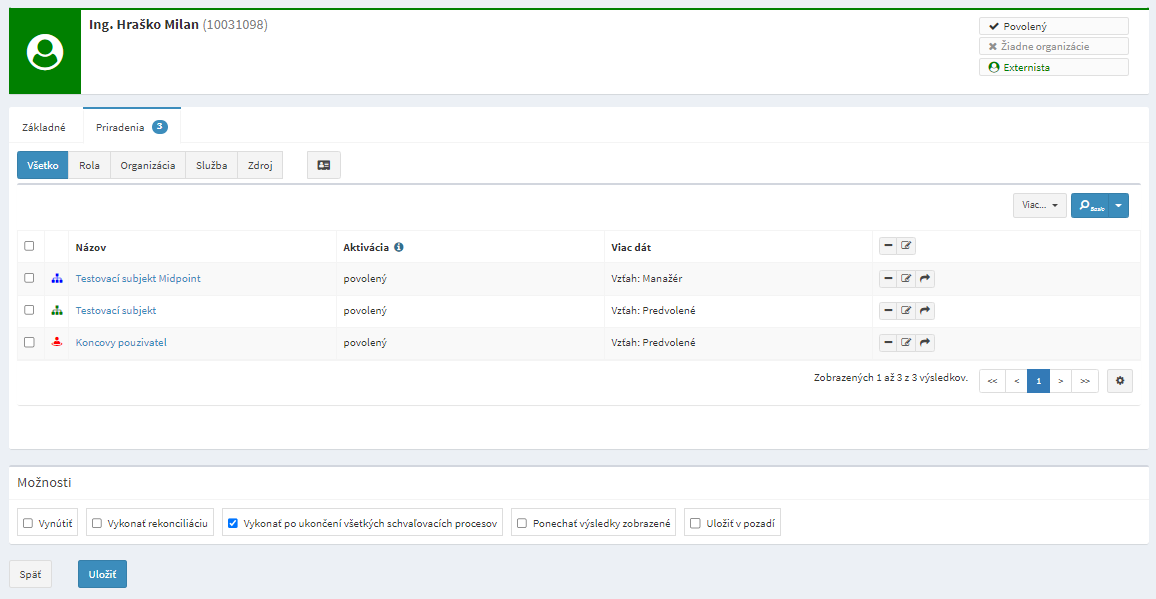 Obrázok 6 Záložka priradeniaPracovné postupyVytvorenie používateľa subjektuV používateľskom rozhraní vyberte položku  Používatelia 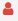 Následne vyberte položku  Používatelia subjektu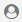 Zobrazí sa zoznam existujúcich používateľov  Pod zoznamom vľavo dolu vyberte voľbu  zobrazí sa prázdny formulár pre zadanie údajov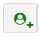 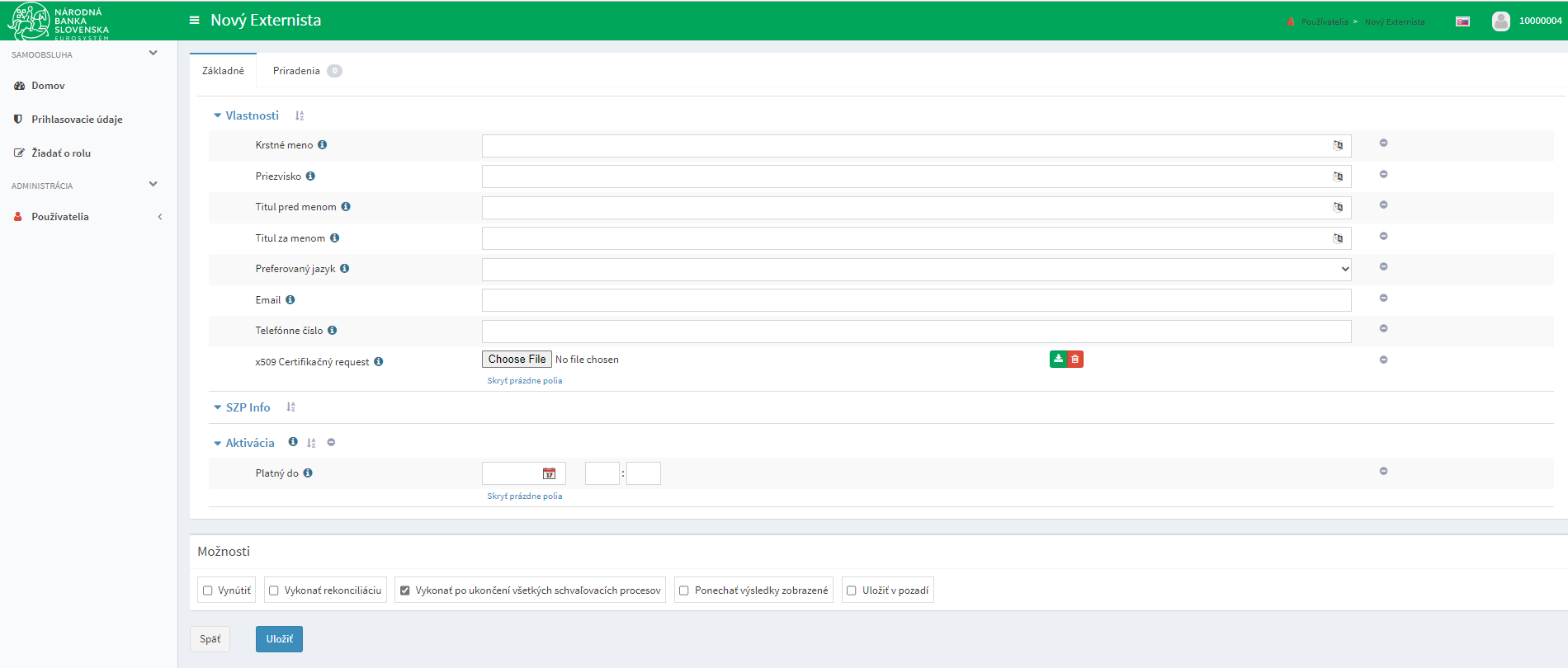 Vyplňte údaje. V prípade, že pre prihlasovanie nevyužívate dvojfaktorové overovanie, nie je potrebné zadávať atribút “x509 Certifikačný request“.V časti “Možnosti“ je popis jednotlivých volieb možné vyvolať podržaním kurzoru nad voľbou.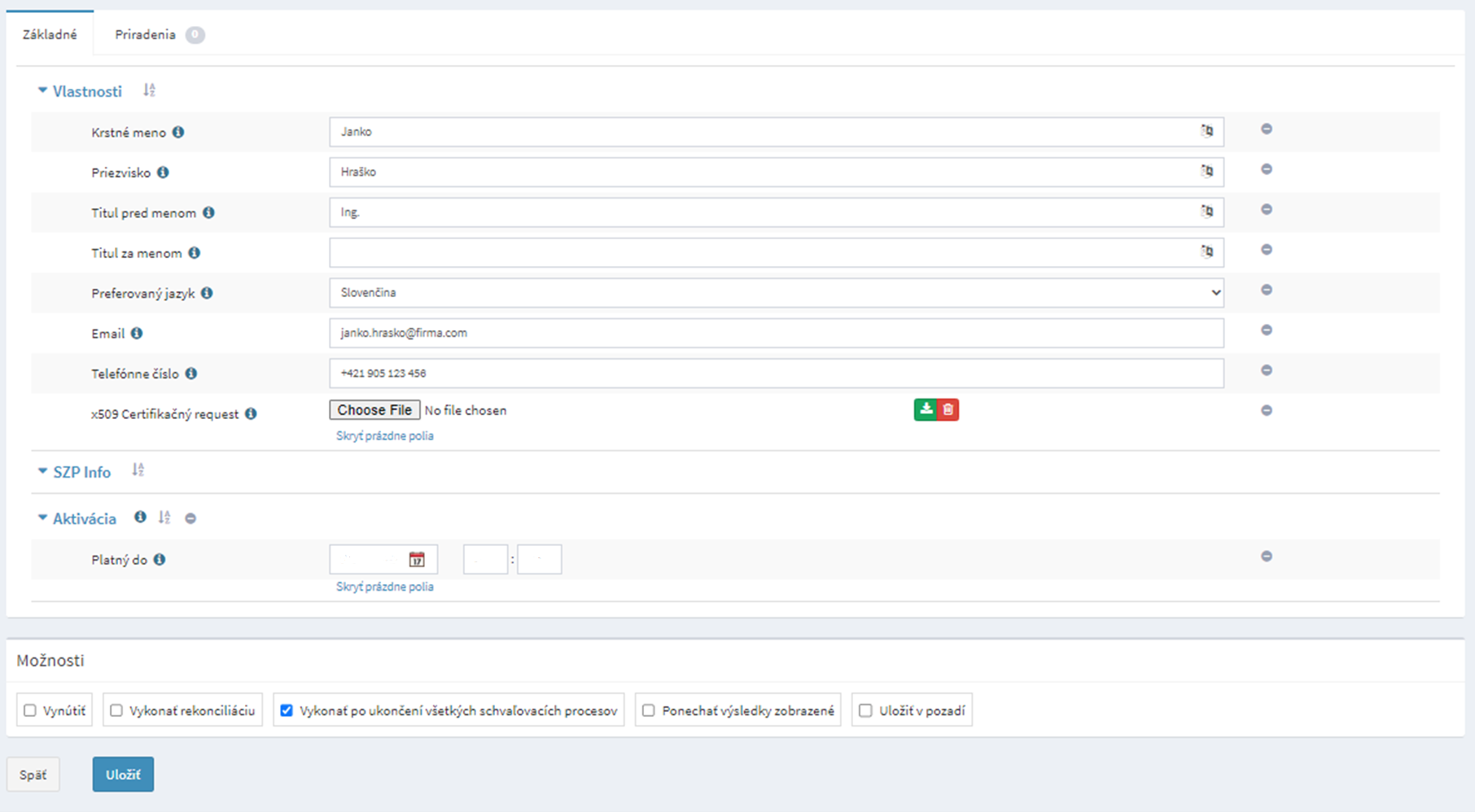 Uložte formulárSystém vygeneruje unikátne používateľské meno a vytvorí používateľskú identitu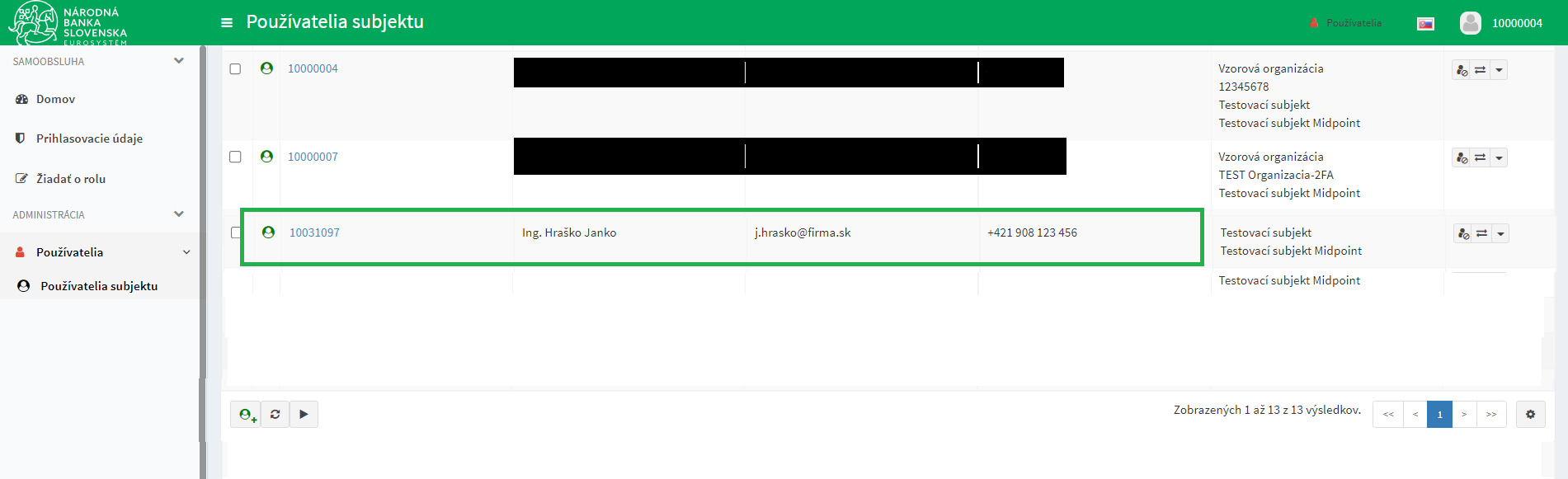 Žiadosť o prístupové oprávnenia do ŠZPV používateľskom rozhraní vyberte položku Žiadať o rolu 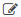 Zobrazí sa katalóg rolí, pre zobrazenie všetkých rolíVpravo vyberte na Podstrom, nasledne stlačte čím sa zobrazia všetky oprávnenia v katalógu rolí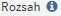 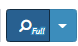 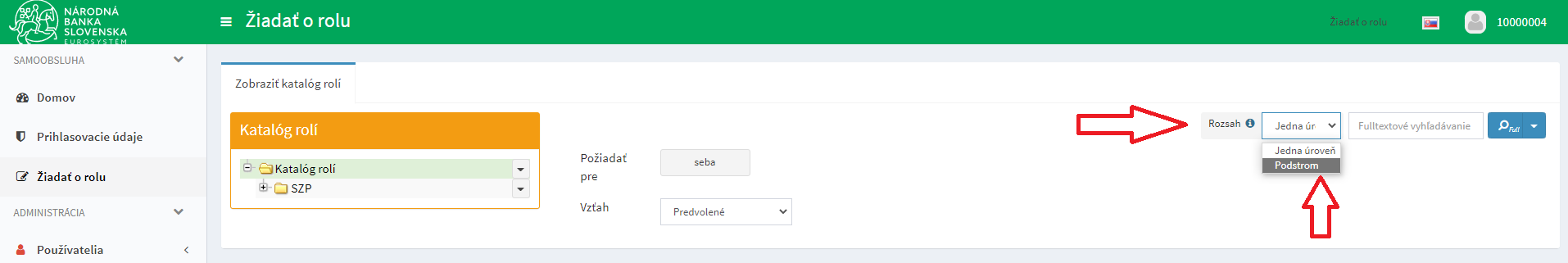 Alternatívne viete prechádzať oprávnenia podľa jednotlivých aplikácií kliknutím na meno konkrétnej aplikácie v Katalógu rolí.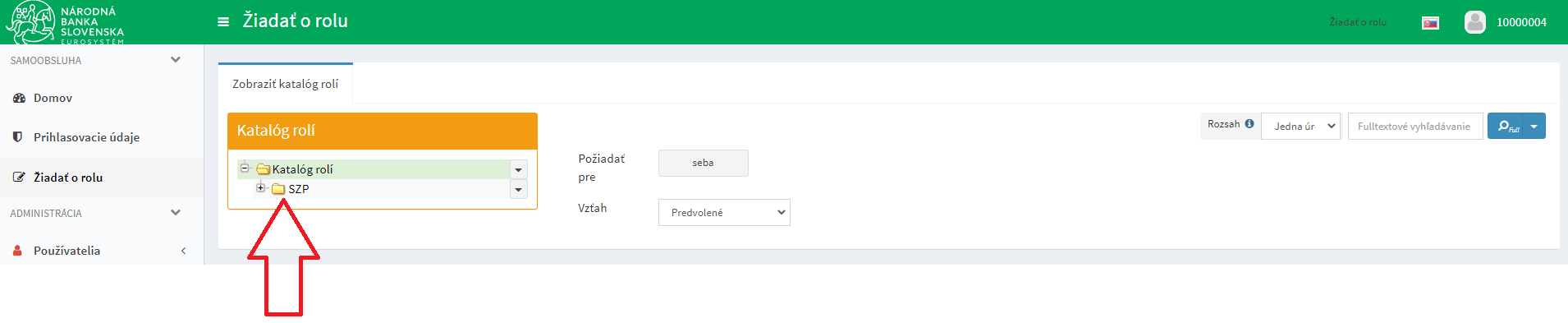 Kliknutím  vyberiete danú rolu na priradenie. Do košíka môžete vložiť niekoľko oprávnení súčasne.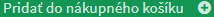 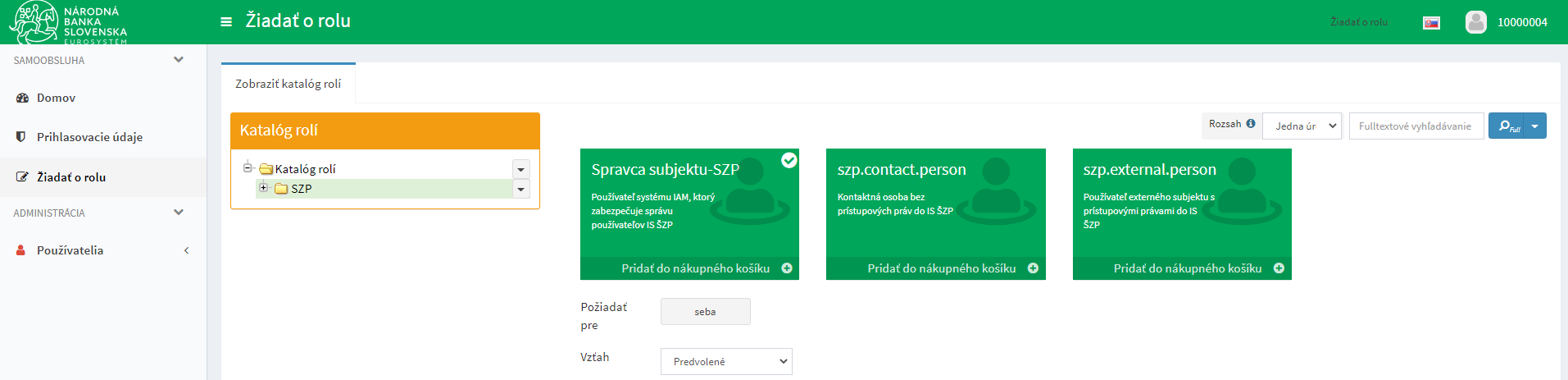 Kliknutím na Požiadať pre [seba] sa zobrazí zoznam používateľov dostupných pre Váš subjekt. Zaškrtnutím  vyberiete používateľov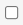 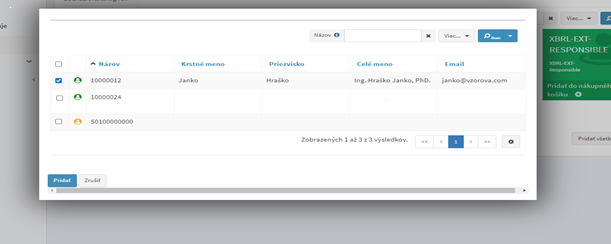 Po výbere stlačte tlačidlo Pridať, čím ukončíte výber a okno sa zavrieStlačte tlačidlo Prejsť do nákupného košíka, kde sa dostanete na prehľad oprávnení, o ktoré  budete žiadať.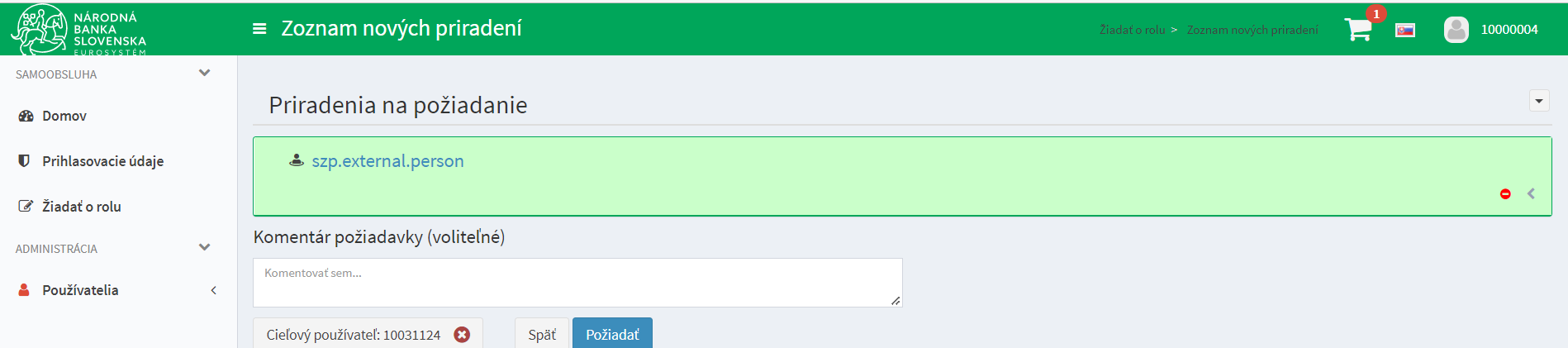 V prípade, že chcete dokončiť žiadosť, stlačte tlačidlo Požiadať. (Stlačením tlačidla Požiadať sa žiadosť o prístupové oprávnenia okamžite realizuje na koncovom systéme)Priradenie oprávnení na používateľa je dokončené. Poznámka: Ak priraďujete rolu s používateľskými oprávneniami už pre existujúcu szp.contact.person, založenú v minulosti, negeneruje sa notifikácia (email s prihlasovacími údajmi). Je potrebné resetnúť heslo pre používateľa, čo vygeneruje novú notifikáciu. Viac v časti “Reset hesla pre používateľa subjektu”.Zmena evidovaných údajov o používateľovi Prihláste sa do aplikácie pre správu používateľov subjektu  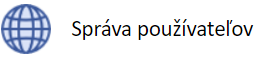 Po prihlásení sa do aplikácie v časti ADMINISTRÁCIA vyberte položku  Používatelia Následne vyberte položku Používatelia  subjektuZobrazí sa zoznam existujúcich používateľovKliknite na vybraného používateľa, ktorého chcete editovaťZobrazí sa formulár s možnosťou editácie atribútov, pre viac atribútov klikni na „Zobraziť prázdne polia“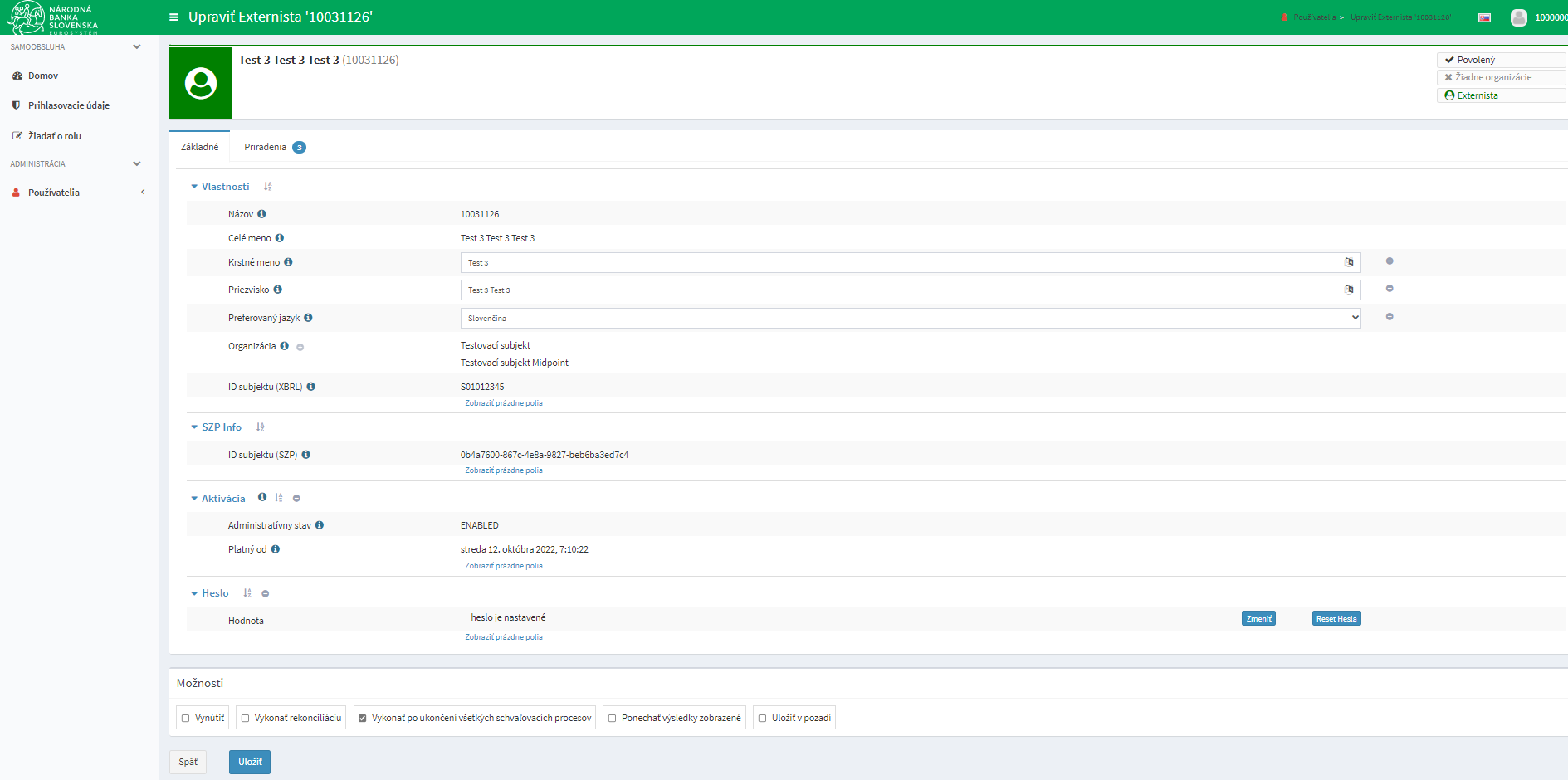 Zmeňte vybrané atribúty (napr. telefónne číslo) a zmeny uložte stlačením tlačidla Uložiť Zmeny sú okamžite zapísané do systémuEvidencia nového certifikátu pre používateľa externého subjektuTento postup je len pre používateľov subjektov, ktoré používajú 2FA (dvojfaktorovú autentifikáciu)Prihláste sa do aplikácie pre správu používateľov subjektu Po prihlásení sa do aplikácie v časti ADMINISTRÁCIA vyberte položku  Používatelia Následne vyberte položku Používatelia subjektuZobrazí sa zoznam existujúcich používateľovKliknite na vybraného používateľa, ktorého chcete editovaťZobrazí sa formulár s možnosťou editácie vybraných atribútovV časti Vlastnosti kliknite na Zobraziť prázdne polia. Vyberte x509 Certifikačný request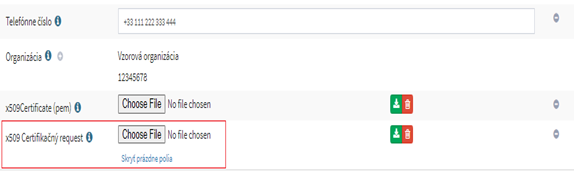 Vložte požiadavku na zaevidovanie certifikátuStlačte tlačidlo Uložiť POZOR: Po stlačení tlačidla Uložiť sa vykonáva validácia vloženého súboru. V prípade, že ste vložili nesprávny súbor budete upozornený chybovou správou. (viď kapitola Známe chyby a ich riešenia).Systém požiadavku zaeviduje a vygenerovaný certifikát odošle na emailovú adresu identity. Platnosť certifikátu je nastavená na 3 roky.Evidencia existujúceho certifikátu pre používateľa externého subjektuPrihláste sa do aplikácie pre správu používateľov subjektu Po prihlásení sa do aplikácie v časti ADMINISTRÁCIA vyberte položku  Používatelia Následne vyberte položku Používatelia subjektuZobrazí sa zoznam existujúcich používateľovKliknite na vybraného používateľa, ktorého chcete editovať Zobrazí sa formulár s možnosťou editácie  atribútovV časti Vlastnosti kliknite na Zobraziť prázdne polia. Vyberte x509Certificate (pem)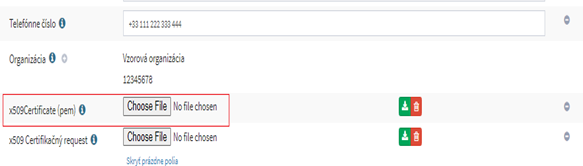 Vložte verejnú časť prihlasovacieho certifikátu identity.Stlačte tlačidlo Uložiť POZOR: Po stlačení tlačidla Uložiť sa vykonáva validácia vloženého súboru. V prípade, že ste vložili nesprávny súbor budete upozornený chybovou správou. (viď kapitola Známe chyby a ich riešenia).Poznámka: PEM certifikát treba nahrať v tvare, ktorý nie je kódovaný base64, teda certifikát začína textom : -----BEGIN CERTIFICATE----A končí textom: -----END CERTIFICATE-----Reset hesla pre používateľa subjektuPrihláste sa do aplikácie pre správu používateľov subjektu Po prihlásení sa do aplikácie v časti ADMINISTRÁCIA vyberte položku  Používatelia Následne vyberte položku Používatelia subjektuZobrazí sa zoznam existujúcich používateľovKliknite na vybraného používateľa ktorému chcete resetovať hesloZobrazí sa formulár, kde v dolnej časti nájdete časť pre reset hesla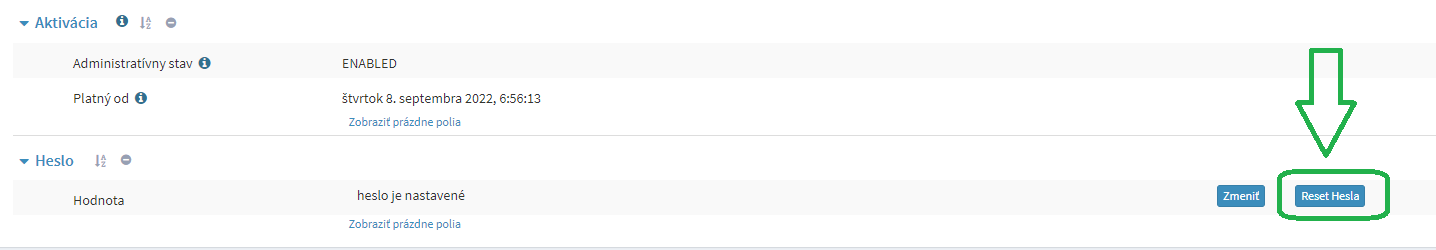 Kliknite na tlačidlo Reset HeslaV časti Heslo sa zmeni text z ,,heslo je nastavené“ na ,,heslo bude odstránené“Stlačte tlačidlo Uložiť Systém vygeneruje nové heslo a odosiela notifikáciu na používateľa. Zmeny sú okamžite prepísané do systému/všetkých aplikácií, do ktorých má používateľ prístup.
Pozor! V prípade,že vyberiete tlačidlo Zmeniť, systém Vás vyzve na zadanie hesla podľa platnej politiky hesiel. Vami zadané heslo sa používateľovi neukladá, ale rovnako ako v prípade tlačidla Reset Hesla sa vygeneruje nové heslo, ktoré sa zasiela na používateľovu emailovú adresu.Zneplatnenie používateľa subjektuPrihláste sa do aplikácie pre správu používateľov subjektu  Po prihlásení sa do aplikácie v časti ADMINISTRÁCIA vyberte položku  PoužívateliaNásledne vyberte položku Používatelia  subjektuZobrazí sa zoznam existujúcich používateľovKliknite na vybraného používateľa, ktorého chcete deaktivovaťZobrazí sa formulár kde v časti Aktivácia po rozkliknutí Zobraziť prázdne polia nájdete časť pre nastavenie platnosti – Platnosť do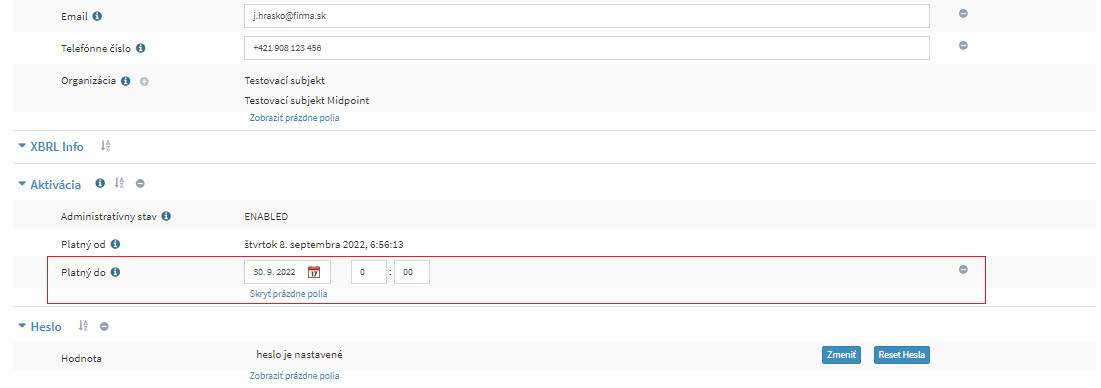 Vyplňte dátum, kedy má byť identita deaktivovaná (v prípade okamžitej deaktivácie, vyplňte aktuálny dátum)Stlačte tlačidlo Uložiť Deaktivácia identity neznamená jej zmazanie, ale zmenu statusu z Active na Archived. Predstavuje neaktívnu identitu. Jej vlastnik tak nie je schopný sa ďalej prihlasovať do IDM  ani koncových systémov.V prípade, že ste nastavili aktuálny dátum, identita sa okamžite deaktivuje.Zasielanie notifikáciíNotifikácie sú zasielané na základe nasledujúcich udalostí:Generovanie X509 certifikátu pre používateľa s dvojfaktorovou autentifikáciouPre prihlásenie používateľa je vyžadovaný prihlasovací certifikát (dvojfaktorová autentifikácia), ktorý je možné vytvoriť podľa nižšie uvedeného postupu. Na vytvorenie autentifikačného self-signed certifikátu použite nástroj Generátor certifikátov, ktorý stiahnete tu: https://nbs.sk/dokument/bf4433b5-d4a1-414c-86fb-7523b155a856/stiahnut/?force=trueTento nástroj vyžaduje pre spustenie nainštalovanú Javu min. verzie 8.Postup generovania certifikátu je nasledovný:Spustite aplikáciu jednoduchým kliknutím na stiahnutý súbor. Otvorí sa vám okno s programom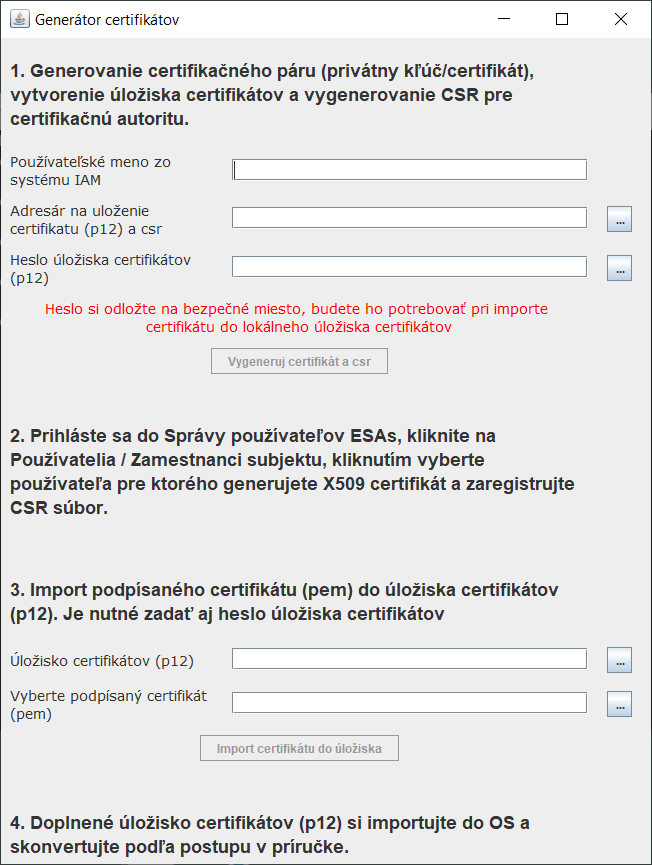 Vpíšte do prvého okienka používateľské meno (musí byť totožné s tým, ktoré bolo používateľovi pridelené v IAM).V druhom okienku vyberte pracovný adresár (napr. C:\Windows\Temp).Do tretieho okienka vyplňte heslo, ktoré bude použité pre certificate package (p12). Môžete využiť aj generátor náhodných hesiel, ktorý spustíte stlčením tlačítka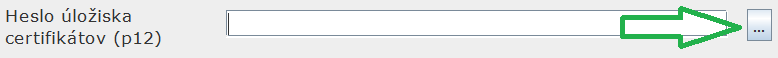 Stlačte tlačidlo „Vygeneruj certifikát a csr“.Prihláste sa do používateľského rozhrania pre správu používateľov ŠZP  kliknite na Používatelia / Používatelia  subjektu, kliknutím vyberte používateľa, pre ktorého generujete X509 certifikát a zaregistrujte csr súbor (pokiaľ nevidíte vyznačené pole ako na obrázku nižšie, je potrebné kliknúť na Zobraziť prázdne polia)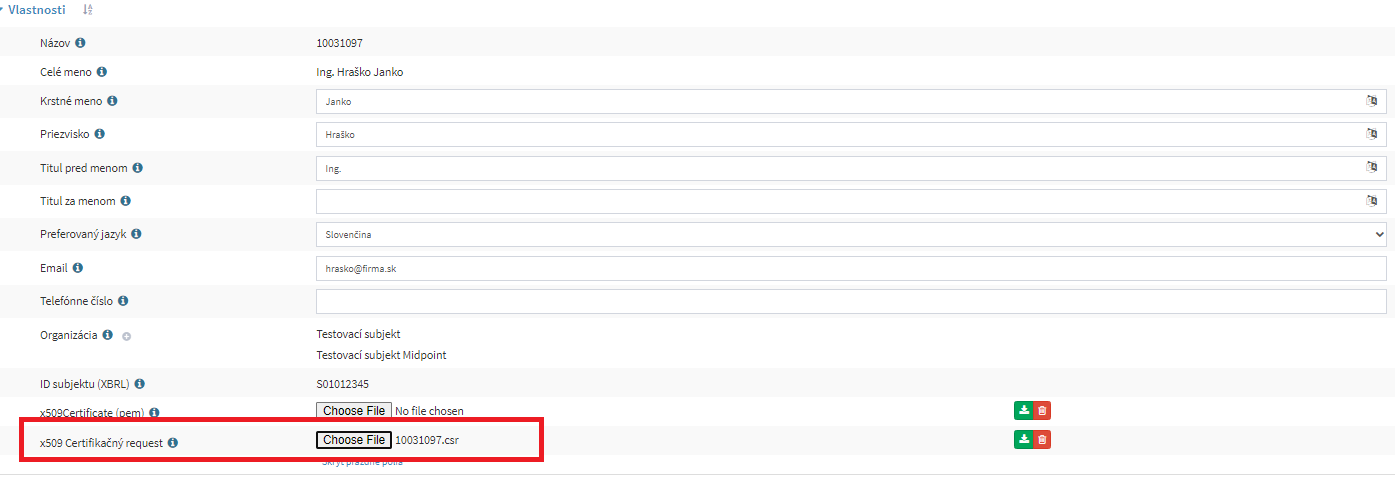 Uložte zmeny Systém Vašu požiadavku spracuje a na emailovú adresu používateľa bude automaticky odoslaná notifikácia obsahujúca podpísaný certifikát vo formáte pem. (v našom prípade súbor: 10031097.pem). Súbor uložte do pracovného adresára podľa bodu c).V kroku 3. vyberte tento .pem súbor a kliknite na „Import certifikátu do úložiska“.Vytvorený certifikát si importujte do OS Windows. Kliknutím na súbor p12 vytvorený v bode i), ktorý nájdete v pracovnom adresári podľa bodu c), spustíte Certificate Import Wizard a stláčaním Next / Ďalej prejdite všetkými oknami sprievodcu. Vo všetkých dialógových oknách ponechajte predvolené hodnoty. V treťom dialógovom okne je potrebné zadať heslo, ktoré ste si vytvorili v bode d).Skonvertujte importovaný certifikát do potrebného tvaru pre elektronický podpis.Na tento účel si stiahnite nástroj certinfoapp (podľa verzie .NET Framework, ktorú máte nainštalovanú)https://java.ditec.sk/qes/dist/certinfoapp.zip, pre .NET Framework 2.0-3.5, https://java.ditec.sk/qes/dist/certinfoapp4.zip, pre .NET Framework 4.0 a vyšší.Stiahnutý súbor je potrebné rozbaliť, rozbalený súbor s príponou .exe je potrebné spustiť bežným kliknutím na súbor.Otvorí sa vám dialógové okno, v ktorom vyznačíte importovaný certifikát a stlačíte „Konvertovať certifikát (RSA AES)“.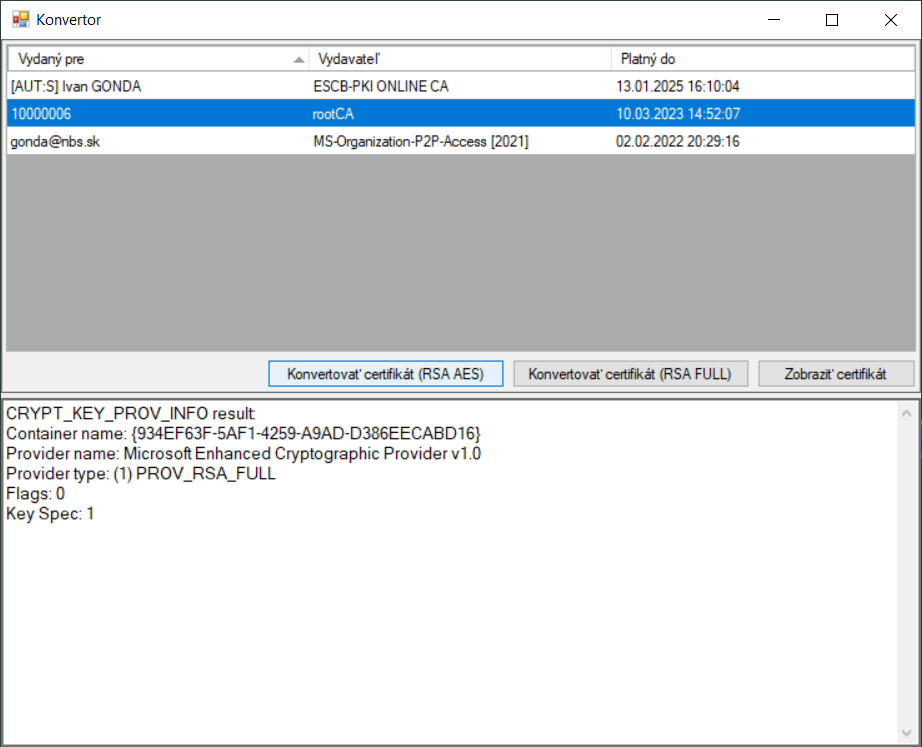 Dialógové okno zatvoríte obvyklým spôsobom. Certifikát je pripravený na použitie v ŠZP.Známe chyby a ich riešenieNasledujúca kapitola popisuje možné chybové stavy a ich riešenia.Zadané heslo neodpovedá nastavenej politike hesielChyba: Zadané heslo neodpovedá nastavenej politike hesielRiešenie: Opätovne zadajte heslo, zodpovedajúce požadovanej politike hesiel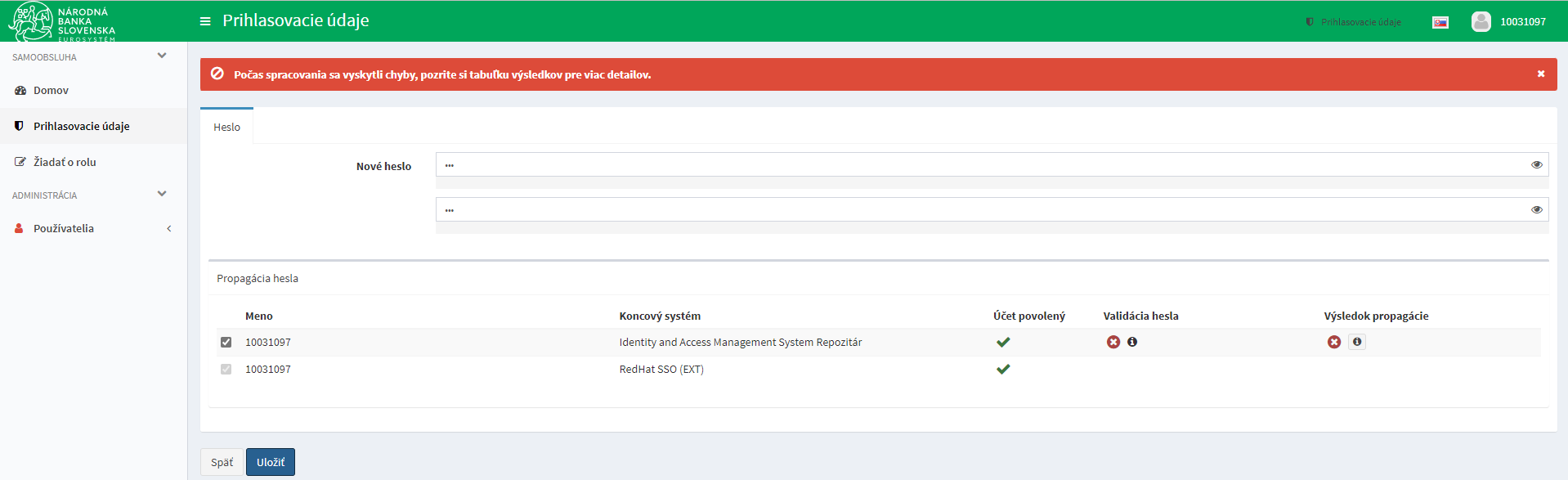 Po zobrazeni hlášky kliknete vpravo v stĺpci “Výsledok propagácie“ a zobrazí sa dôvod chyby.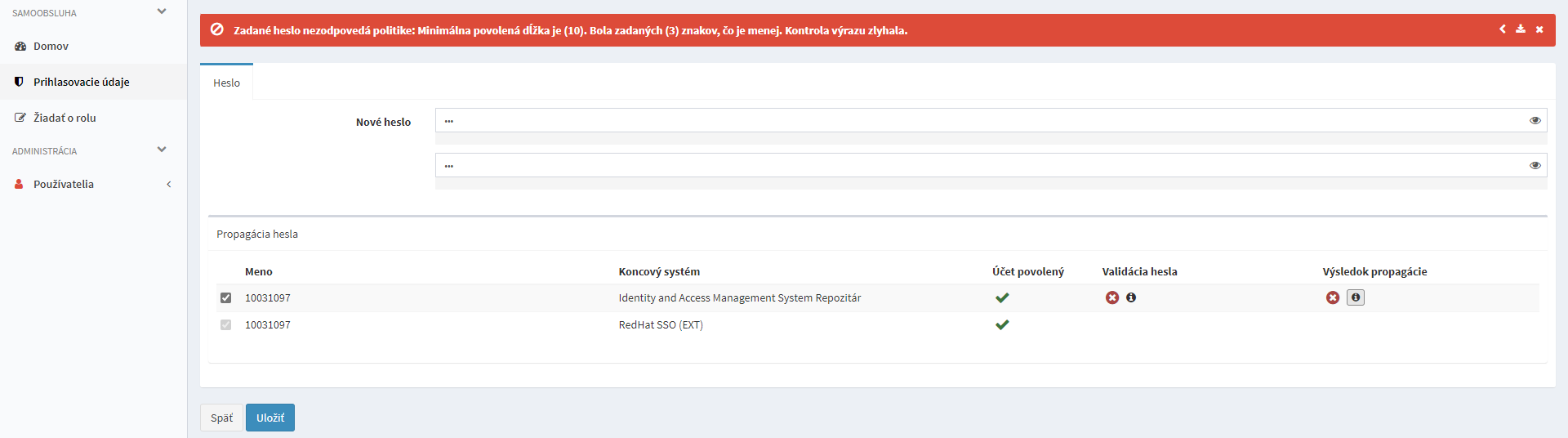 Nedostatočné oprávnenie na vykonanie operácieChyba: Nedostatočné oprávnenie na vykonanie operácieRiešenie: Práva v aplikácii sú obmedzené iba na vybrané prípady, ktoré môžete ako správca subjektu vykonávať. Na operáciu, ktorú ste sa pokúšali vykonať, nemáte dostatočné oprávnenie.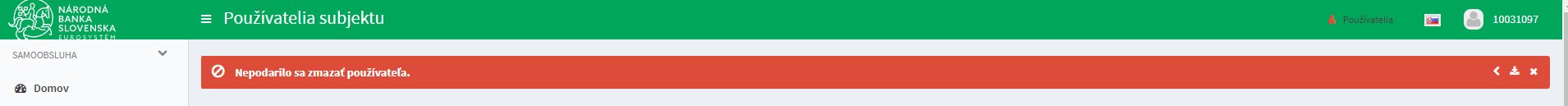 Nedostatočné oprávnenie Chyba: Pri kliknutí na položku v menu dostanem chybu 403Riešenie: Nemáte dostatočné oprávnenie na vykonanie požadovanej operácie, alebo táto funkcionalita nie je dostupná pre správcu subjektu.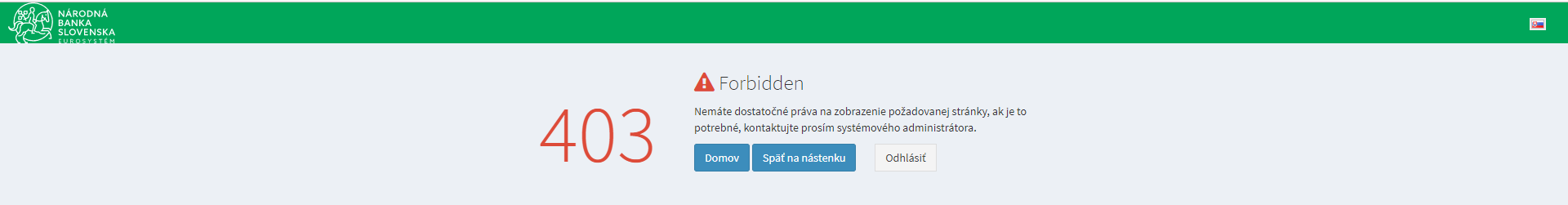 Zobrazenie skrytých atribútovChyba: Po prihlásení nevidím na používateľovi všetky atribútyRiešenie: Systém pri editácii profilu používateľa zobrazuje iba atribúty, ktoré majú vyplnenú hodnotu. V prípade, ak atribút hodnotu neobsahuje (atribút nebol zadaný pri založení), systém tento atribút na formulári nezobrazí. Pre zobrazenie prázdnych atribútov kliknite na Zobraziť prázdne polia umiestnený pod zoznamom atribútov.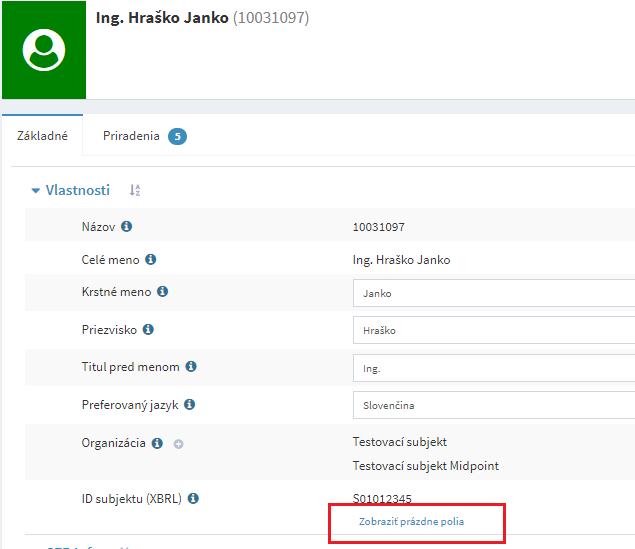 Nesprávny formát vloženého CSR súboruChyba: Pri vložení CSR na podpísanie certifikátu systém vyhlási chybu: Nesprávny formát vloženého súboru.Riešenie: Pri vložení súboru systém validuje samotný súbor, či sa jedná o CSR (súbor s požiadavkou na vygenerovanie a podpísanie certifikátu). Ak ste vložili iný typ súboru ako je predpísané, systém takýto súbor neakceptuje a vyhlási chybu. Overte prosím správnosť vloženého súboru a do systému vložte taký, ktorý ste vygenerovali na základe postupu v tejto príručke. 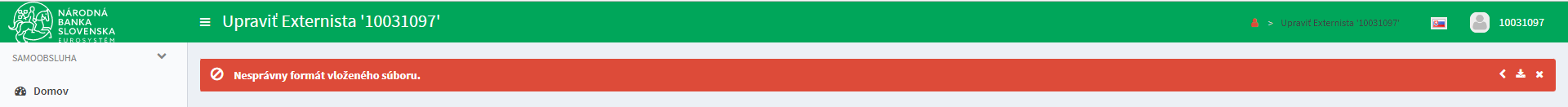 Nesprávny formát vloženého x509CertfikátuChyba: Pri vložení x509Certifikátu systém vyhlási chybu: Nesprávny formát vloženého súboru.Riešenie: Pri vložení súboru systém validuje samotný súbor, či sa jedná o certifikát vydaný a podpísaný IAM NBS certifikačnou autoritou. Ak ste vložili iný typ súboru ako je predpísané, systém takýto súbor neakceptuje a vyhlási chybu. Overte prosím správnosť vloženého súboru a do systému vložte taký, ktorý ste vygenerovali na základe postupu v tejto príručke. Vložený súbor neprislúcha danej identite (vloženie CSR)Chyba: Pri vložení CSR na podpísanie certifikátu systém vyhlási chybu: Vložený súbor neprislúcha danej identite.Riešenie: Pri vložení súboru systém validuje samotný súbor, či sa jedná o CSR (súbor s požiadavkou na vygenerovanie a podpísanie certifikátu) a tiež,  či samotný súbor je určený pre danú identitu. Ak ste vložili omylom súbor, ktorý nie je určený danej identite, systém takýto súbor neakceptuje a vyhlási chybu. Overte správnosť vloženého súboru a do systému vložte taký, ktorý ste vygenerovali pre danú identitu na základe postupu v tejto príručke.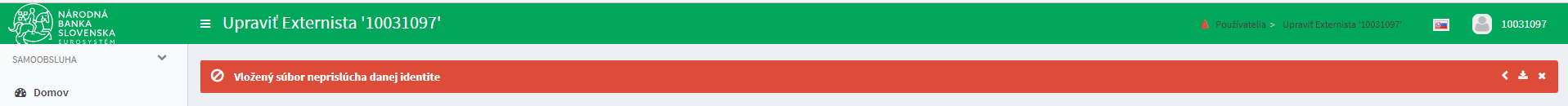 Vložený súbor neprislúcha danej identite (vloženie x509 verejnej časti certifikátu)Chyba: Pri vložení x509Certifikátu systém vyhlási chybu: Vložený súbor neprislúcha danej identite.Riešenie: Pri vložení súboru systém validuje samotný súbor, či sa jedná o x509Certifikát a tiež, či samotný certifikát je určený pre danú identitu. Ak ste vložili omylom súbor, ktorý neprislúcha danej identite, systém súbor neakceptuje a vyhlási chybu. Overte prosím správnosť vloženého súboru a do systému vložte taký, ktorý ste vygenerovali pre danú identitu na základe postupu v tejto príručke.Dátum VerziaPopis verzie a zmienAutor zmeny07.07.202201Iniciálna verzia dokumentuPeter Holeš15.07.202202Doplnenie známe chyby a ich riešenia = validácia certifikátov a CSRPeter Holeš21.07.202203Doplnenie postupov pre evidenciu certifikátuPeter Holeš17.10.202204Revízia dokumentuPeter ŽúborNázovVýznamIAMIdentity and access managementIDMIdentity managementIdentitaPredstavuje fyzickú osobu (používateľa v IDM systéme). Identita vzniká vložením nového používateľa do IDM systému.Účetreprezentácia používateľa v aplikáciiKoncový systéminformačný systém (aplikácia) NBS2FAdvojfaktorová autentifikáciaKontaktná osoba ŠZPJe osoba v IS ŠZP bez možnosti prihlasovaniaExterný používateľ ŠZPJe koncový používateľ s aktívnym prístupom do IS ŠZPIS ŠZPInformačný systém ŠZP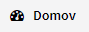 Úvodná obrazovka – používateľský dashboard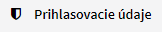 Vytvorenie žiadosti o zmenu hesla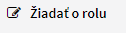 Vytvorenie žiadosti o zmenu prístupových  oprávnení do Informačného systému NBS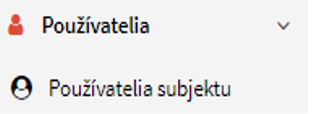 Zobrazenie zoznamu všetkých používateľov vedených v systéme spadajúcich pod externý subjekt prihláseného správcu. Umožňuje vyhľadať koncového používateľa a zobraziť detail používateľského profiluUdalosťNotifikovaný subjektSubjekt správyPríklad notifikačnej správyVytvorenie používateľa subjektuKoncový Používateľ Nastavenie hesla v systéme IAM pre používateľa: titul priezvisko menoDobrý deň,V systéme IAM Národnej banky Slovenska Vám bol vytvorený používateľ a nastavené iniciálne heslo:Prihlasovacie meno: 10031097Iniciálne heslo: :^K2fR"wNa tento e-mail neodpovedajte, bol vytvorený automaticky systémom IAM.Notifikácia bola vytvorená: 2022-02-12T23:12:46.784+01:00Zmena heslaKoncový PoužívateľZmena používateľského hesla: titul priezvisko menoDobrý deň,V systéme IAM Národnej banky Slovenska Vám bolo zmenené Vaše heslo:Prihlasovacie meno: 10031097Nové heslo: Quz#4"]|V prípade, že ste zmenu hesla nepožadovali, prosím okamžite kontaktujte pracovníka podpory.Na tento e-mail neodpovedajte, bol vytvorený automaticky systémom IAM.Notifikácia bola vytvorená:2022-02-13T07:52:54.524+01:00Generovanie certifikátu pre koncového používateľa(platí pre 2FA subjekty)Žiadateľ (správca subjektu)X509 Certifikát pre koncového používateľa: : titul priezvisko meno (prihlasovacie meno)Dobrý deň,V systéme IAM Národnej Banky Slovenska Vám bol na základe Vašej žiadosti vygenerovaný certifikát pre používateľa:Meno a priezvisko: Janko HraškoPrihlasovacie meno: 10031097Vygenerovaný certifikát nájdete ako prílohu tejto správy. Pre dokončenie procesu registrácie používateľa v systéme IAM postupujte podľa príručky Správcu subjektu.Na tento e-mail neodpovedajte, bol vytvorený automaticky systémom IAM.Notifikácia bola vytvorená:2022-02-13T07:52:54.524+01:00